SAVIGNANO sul RUBICONE (FC)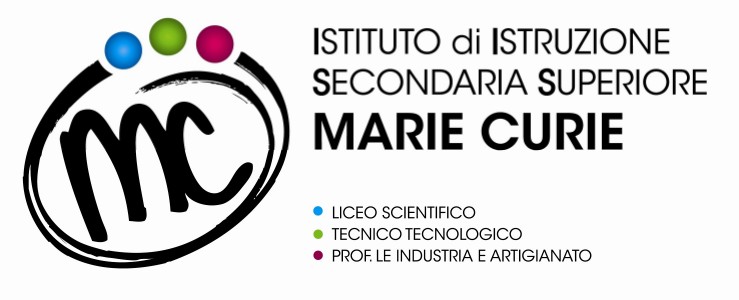 Via Togliatti n.5  C.A.P. 47039Tel. 0541 944602 - C.F. 90038920402  Mail:   fois001002@istruzione.it P.E.C. fois001002@pec.istruzione.it Web site:  www.mcurie.edu.it       Prot. n°	Savignano sul R/ne,IL DIRIGENTE  SCOLASTICO-	VISTO il quadro di riferimento per la formazione per i docenti neo-assunti  ai sensi di quanto previsto in    merito dalla Legge 107/15, c. 117;-	VISTO il D.M. 226/2022; -	VISTA la Nota USR-ER n° 30345 del 04/10/2022; - VISTA la Nota M.I. n° 39972 del 15/11/2022 (Attività formative docenti in anno di prova – a.s. 2022/23); -	VISTE  le  circolari  interne  del  dirigente  scolastico  e  l’apposita  sezione  del  sito  istituzionale della  I.S. “M. Curie” preposto alla raccolta della modulistica e della documentazione a supporto del processo  formativo predisposto per i docenti in periodo di formazione e prova;ACQUISITO	il	report	delle	attività   di	osservazione effettuate con relativa documentazione;ATTESTAche   il/la   prof./prof._______________________________________,docente in servizio presso   l’Istituzione Scolastica                                                     Indirizzo (Liceo– ITT- IPIA)_                                                   ha  svolto numero               ore complessive [minimo 12 ore] di attività formative interne all’istituto,(peer-to–peer) suddivise secondo le seguenti tipologie di attività prevalenti:L’attività di tutoring è stata coordinata dal docente tutor prof.___________________________________ individuato da questa Istituzione scolastica ai sensi della normativa vigente.                         Il Dirigente ScolasticoIng. Mauro TosiTIPOLOGIE  ATTIVITA’  PREVALENTIORE EFFETTUATEOsservazione nella classe del tutor (4 ore minimo)Osservazione nella classe del neo-assunto (comprensiva della preparazione erielaborazione dell’esperienza) (4 ore minimo)Verifica dell’esperienza svolta (2 ora minimo)Progettazione condivisa (2 ore minimo)Eventuale partecipazione ad attività formative interne alla scuola